Dr AINSEBAA M	Assistant en Hépato-gastroentérologie CHU TlemcenMALADIE COELIAQUEINTRODUCTION :1/ Définition:     Entéropathie auto-immune induite par l’ingestion du gluten chez des sujets génétiquement prédisposés; caractérisée par:          -Syndrome de malabsorption clinique et biologique;          -Atrophie villositaire totale ou sub totale (prédominante sur le grêle proximal);          -Régression des signes cliniques, biologiques et histologiques  sous régime sans gluten (RSG).ÉPIDEMIOLOGIE :   fréquente dans le monde entier ,1/300 des individus.      Prévalence sous-estimée : caractéristiques d'un iceberg -plus de cas non diagnostiqués  que de cas diagnostiqués. Sexe : 3 ♁ /  1♂ Age: 2 pics de fréquence :   Dans l’enfance et à l’âge adulte entre 20 et 40 ans        (Cependant 20 % chez les > 60 ans)ETIOPATHOGENIEA-  Facteurs étiologiques:      A-1/ Facteurs exogènes :   Gluten : masse protéique restante après extraction de l’amidon du blé. C’est un constituant des principale céréale: blé, orge , seigle            Gliadine: Fraction protéique du gluten.      A-2 / Facteurs endogènes :   Augmentation de la perméabilité entérocytaire par anomalie des jonctions serrées  Facteurs génétiques :   La prévalence chez les parents du 1er degré 8-18% et atteint  70% chez les jumeaux monozygotes ;     La MC est liée au complexe CMH (situé sur le chromosome 6)      HLA B8+dans >50% MC;      Dq2 est + chez > 95% ,5% sont Dq2 - et sont alors Dq8+.Facteurs immunologiques:         - Présence d’anticorps  circulants Ig A induit par le gluten et disparaissant sous RSG (Ac antigliadine, Ac anti endomysium, ac anti transglutaminase , Ac anti réticuline.)           - Forte association  MC -HLA Dq2.          - Infiltration du chorion par les Lymphocytes T.          - Association fréquente avec d’autres maladies auto-immunes.B/ Mécanisme de toxicité du glutenLa gliadine est déamidée par une enzyme libérée par les macrophages tissulaires et les entérocytes (transglutaminase tissulaire)Les lymphocytes du chorion vont répondre à certains peptides de la gliadine présentés par les molécules HLA DQ2 ou DQ8 entrainant une cascade de réactions immunologiques (formation de cytokines pro-inflammatoires, recrutement d’autres cellules inflammatoires)            destruction entérocytaire et atrophie villositaire.    ANATOMOPATHOLOGIE    A/   Macroscopie: Topographie: proximale, rarement étendue (iléon)Des  anomalies de la muqueuse gastrique et rectale  peuvent parfois être observées ; Aspect: muqueuse paraît plate et lisse;      Valvules conniventes étroites, crénelé,  hachuré, en mosaïque.   B/  Microscopie:Lésions caractéristiques: Atrophie villositaire:          Av partielle: si villosité/crypte =1;          Av sub totale: si v/c< 1;          Av totale : aspect d’une muqueuse plate.Hyperplasie cryptique: l’hypertrophie compense l’atrophie villositaire.Infiltration cellulaire de la lamina Propria et l’épithélium intestinal.        Plasmocytes et polynucléaires neutrophiles infiltrent toute la paroi.Epithélium: LIE >40cell /100cell (nle 20a40);Chorion:  ↗ CD4, éosinophiles, plasmocytesCLINIQUE :  1-Signes généraux:      AMG, asthénie, appétit variable, Fièvre absente (si fièvre évoquer une complication)    2-Signes digestifs:     *trouble du transit:-diarrhée chronique 40-70% hydrique ou graisseuse, ≈  4-6 selles/j, d’évolution continue ou intermittente, parfois exacerbée par les troubles émotionnels                             -constipation: 33% forme sèche                                -alternance Diarrhées- constipation                               -transit peut  être normal   * douleurs abdominales: modérées   * ballonnement abdominal et flatulence   * Nausée-vomissements   * Aphtose buccale récurrente 3-Signes extra-digestifs: Syndrome carentiels     * Manifestations d’anémie: dyspnée, vertige, céphalée, pâleur.      * Manifestations neuro-musculaires: crampe musculaire, crise de tétanie,Neuropathie périphérique (carence en vit B1B6)Neuropathie centrale (carence en Vit E)     *Manifestations osteo-articulaire: ostéoporose-ostéomalacie           (Douleurs osseuses, Fractures  pathologique, tassement vertébral)     *Sd hémorragique: épistaxis, hématurie…(carence en vit K )     * Manifestations psychiques: irritabilité, trouble du sommeil, de l’attention     * Manifestations endocriniennes (hypogonadisme): oligo-amenorrhée,  retard pubertaire     * manifestations cutanés: peau sèche squameuse, cheveux secs, fins, cassant  4- Signes Physiques:      *Examen abdominal souvent normal,      *Syndrome carentiel secondaire à la malabsorption:          -troubles trophiques cutanéo-muqueux (hippocratisme digital, glossite, aphtose récurrente...)         -retard de croissance, caractères sexuels secondaires peu développés         -syndrome oedémato-ascitique (hypo albuminémie)         -ADP périphériques absentes (si présente recherche de complications).EXAMENS COMPLEMENTAIRESA- Biologie:Examens visant à apprécier le retentissement: Σ carentiel  -FNS: Anémie, leucopénie, thrombopénie  -TP bas (corrigé par la VIT K)  - Natrémie , Kalémie ,Phosphorémie, Calcémie ,Magnésémie: ↓  -Protidémie, albuminémie/ Triglycéride, choléstorémie: ↓   2-  Examens visant à mettre en évidence une malabsorption intestinale: test d’absorption  -test au D-xylose  -stéatorrhée > 5g/24h (80% cas)  -test de schilling : MA vit B12 ( atteinte de l’iléon)3- Bilans immunologiques:Ig A sérique augmentésAc sériques:     Dépendent du degré de l’AV et de l’étendue des lésions     La détermination de la classe IgA améliore la spécificité      Intérêt du dosage des Ig G AGA et AEM en cas de déficit en IgA (2-5 % des MC)Anticorps anti-endomysium=AEMDétectés par IFI: sur coupe d’œsophage de singe ou cordon ombilical humain.sensibilité et spécificité supérieur avec coût )   Anticorps antitransglutaminase (ATG)Dosés par ELISA (facilité , coût )  Anticorps atigliadine (AGA) détecté par ELISAspécificité < AEMsurveillance du RSG       Sensibilité et spécificité des marqueurs Sérologiques de la maladie cœliaqueTypage HLA: 95% MC         DQ2  /  5% MC        DQ8             Dépistage des malades asymptomatiques.  B-Morphologie:FOGD permet de :  • examiner la muqueuse duodénale: les aspects évocateurs :      -Diminution du plissement valvulaire      -Aspect en mosaïque avec disparition du relief microvillositaire• réaliser des Bx:             -Site: sous papillaire= 2ème, 3ème duodénum            -Nombre > 3 (6) de façon perpendiculaire à la muq   • trouver des complications ou lésions associéesRadio standards: ASP, Rx du squeletteOstéodensitometrie:  à la recherche de signes d’ostéoporose ou  d’ostéomalacie Transit du grêle : abandonnéEntéroscanner ou EntéroIRM : plus sensible et plus précis que le transit du grèlePermet d’évaluer l’extension de la maladie et rechercher des complications  FORMES CLINIQUESA-F symptomatiques:  1/ F latentes:        État d’hypersensibilité au gluten pouvant évoluer vers AVT        Parents de 1er degrés d’un cœliaque    2/ F sèche:         Pas de diarrhée remplacée par constipation        Manifestations extra-digestives   3/F asymptomatique= F silencieuse:        Clinique: asymptomatique.  histo: AV,  sérologie +        Dg chez les apparentés du 1er degré     B- F associées:            1/ Atteinte cutanéo-muqueuse   a- Dermatite herpétiforme:      -lésions vésiculo-papuleuses prurigineuses, symétriques, douloureuses,                      siège: coude, genoux, face , cuir chevelu .cicatrisation en 7à10j     -fréquence de la MC au cours de la DH:70-100%     -réponse au RSG ++     -Dg: FOGD+ Bx+sérologie    b-Autre:      -Vascularite cutanée nécrotique, purpura, plaques nécrotiques parfois ulcérées     -RSG n’entraine pas toujours la régression      -Corticoïdes souvent nécessaires        2/ Atteinte neuropsychique:       -Atteinte du SNC: le plus souvent bilatérale, symétrique                                  synd cordonal posérieur, cerebelleux, ataxie…     -neuropathies périphériques     -épilepsie associées à des calcifications intracérébrales      -Syndrome dépressif ou anxiété      3/Atteintes ostéo-articulaire:      -oligoarthrite séronégative (cheville, genoux, hanche, rachis lombaire)     -ostéoporose-ostéomalcie avec hyperparathyroidie IIaire (dl osseuse, Fr patho)     Amélioration incomplète sous RSG     4/Atteintes hépato-biliaires:      -cytolyse: devant cytolyse inexpliquée          sérologie  MC                       Transaminases se normalisent après RSG (3à12 mois)      -CBP:      association assez fréquente                       Devant toute MC rechercher CBP et vice versa                       le RSG pourrais améliorer la CBP      -HAI:       faiblement associée                       Évolution non influencée par RSG      -stéatose: macrovésiculaire                       Apparait si malabsorption sévère.            4/ Atteinte endocrinienne:   DID, dysthyroidie,  maladie d’addison C-  F compliquées: Lésions malignes: 5à15% dans MC non traitée      LMNH: -50% des Tm malignes                     -après 20 à 40ans d’évolution                      -mortalité par LMNH  X 30                      -souvent lymphome T                      -siège: estomac 10%, colon 10%, Intestin Grêle 80%                     -Dg de MC: avant LMNH 25-65%, simultanée 20-70%,après 10%                     -RSG bien suivi ↓ risque de LMNH au bout de 10 ans                     -signes évocateurs: S d’obstruction intestinale, F°, Hémorragie digestive, douleur abdominale, hypoalb, ADP, résistance au RSG     2- Ulcérations Duodéno-jéjuno-iléales:      -segmentaires ou étendues      -cause classique de résistance au RSG      -complications: sténose, perforation      -lésion à haut risque de transformation lymphomateuse       3- sprue collagène:        -apparition d’une épaisse bande de matériel hyalin éosinophil dans la lamina propria s/épithéliale        -cause classique de sprue réfractaire  d’évolution fatale        -cause de résistance au RSG , mais aussi complications d’écarts répétés au RSG     4- Hyposplénisme et cavitation ganglionnaire mésentérique :     HS:-anomalies fonctionnelles liées à l’atrophie acquise de la rate (MC                          cause la plus fréq)            -causes d’infections graves(notamment pneumococcique)    syndrome de CGM:  HS+AV+masse GG mésentériques excavées.TRAITEMENT :1- Moyens:              -TRT symptomatique: -correction des troubles hydro-éléctrolytiques, déficit en vit, oligo-éléments , minéraux                                                 -transfusion si anémie                                                -exclusion des produits laitiers              -TRT spécifique: RSG à vie2-  Modalités du TRT: Régime Sans Gluten (RSG) -Théoriquement simple : suppression complète et définitive de l’alimentation :du blé, de l’orge et du seigle ( l’avoine est  actuellement autorisé ) remplacés par le riz et le mais -Mais difficile à appliquer (Sources cachées de gluten: préparations alimentaires, produits cosmétiques, médicament…)3- Résultats: -Efficacité est indiscutable et unanime -Disparition des symptômes, la correction des déficits, prise pondérale, amélioration du statut osseux, amélioration de la qualité de vie -Prévention des complications auto-immunes et néoplasiques  -Mais taux d’observance est faible (< 50 %), en particulier chez les adolescents, les adultes avec  formes pauci ou asymptomatiques diagnostiquées par dépistage 4-surveillance:   *bonne réponse:     -clinique: amélioration amorcée dés la 2ème semaine, évaluation à 3 et 6 mois     -biologique: normal en 1 à 3 mois     -sérologie: tendance à la négativation en 6 à 12 mois     -FOGD/histologie:                          Réparation histologique commence par le grêle distal                         Repousse villositaire est lente démarre après 6 mois    *échec: que faire?  Il faut évoquer:                                                          1-Non observance                                                             2-Resistance vraie                                                         3-erreur DgUne non observance: volontaire ou non Confirmée par  Ac Antigliadine de type IgG      2-une résistance vraie : absence de réponse clinique et histologique après un délai de respectivement 6 et 12 mois à un RSG strictCause:   infections associées: giadiase,pullulation microbienne néoplasie: LMNH+++ lésions histologiques  sévère avec atrophie irréversible des cryptesulcérations du grêle. sprue collagene/sprue réfractaire                   NB: une résistance purement clinique peut être due à:             Intolérance à d’autre protéines, MA du lactose ou du fructose, syndrome de l’intestin irritable.IX-   DEPISTAGE*Pourquoi dépisterLe diagnostic précoce de la MC          RSG  , Ceci permettra:   D’éviter le retard staturo-pondéral chez l’enfant   D’améliorer les symptômes liés à la MC: Troubles digestifs  Normalisation des transaminases (cytolyse inexpliquée associée à la MC)Troubles neurologiques centraux et périphériquesEviter les avortements à répétition et l’hypotrophie fœtale   D’améliorer les manifestations auto-immunes associées à la MC*Comment dépister?   - test sérologiques + /- biopsies duodénales *qui dépister?     -Le dépistage de masse n’est pas recommandé     -Le dépistage doit être ciblé et s’adresser aux patients à risque    .Apparentés au 1er degré.dermatite herpétiforme.Maladies autoimmunes: DNID / Thyroïdite autoimmune / CBP / HAI .Anémie par carence en fer -folates -vit B 12// Cytolyse hépatique inexpliquée,.Trisomie 21 /Crampes/crises de tétanie/Ostéoporose inexpliquée.Aphtose buccale récidivante.Troubles gynécologiques: Aménorrhée I et II aires, Infertilité, avortements à répétition .Troubles neurologiques de cause inconnue : épilepsie, ataxie, polyneuropathie 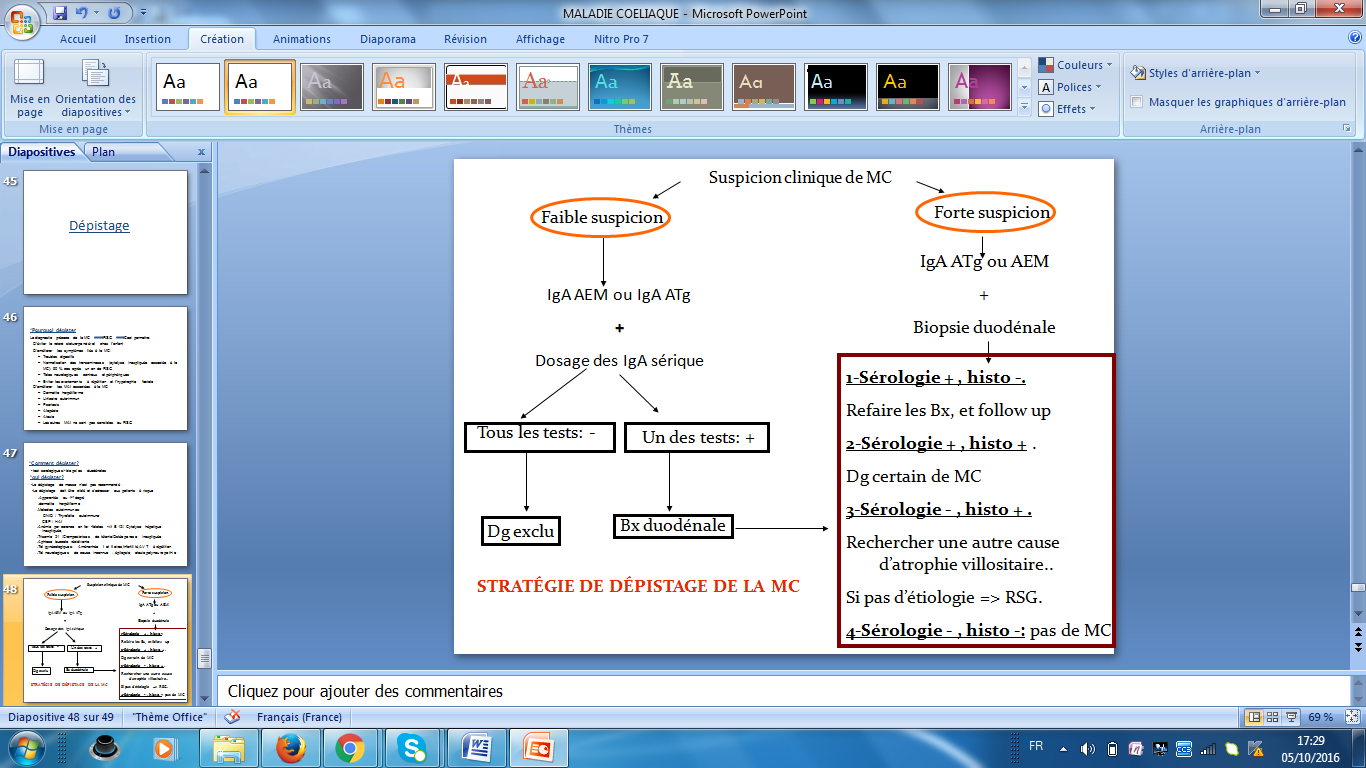 AEM (Ig A)ATG  (IgA) AGA (IgA) AGA (IgG) Sensibilité  > 90%  > 90% > 90%75% spécificité  > 95% 99% 85% 90% 